Echo Häcksler  Alleshäcksler GHX-180BMüheloses Häckseln von Ästen und Sträuchern mit bis zu 65 mm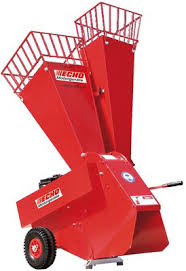 Echo Häcksler  GHX-180BAntriebsart                                              BenzinLeistung (kw)                                           2,8Astdurchmesser max.                            ca.65mmGewicht                                                    ca. 75 kgTransport	nur auf AnhängerDer zuverlässige Alleshäcksler mit BenzinmotorPasst durch 1 Meter breites TorDie meisten Gartenabfälle und Buschwerk können direkt verarbeitet werden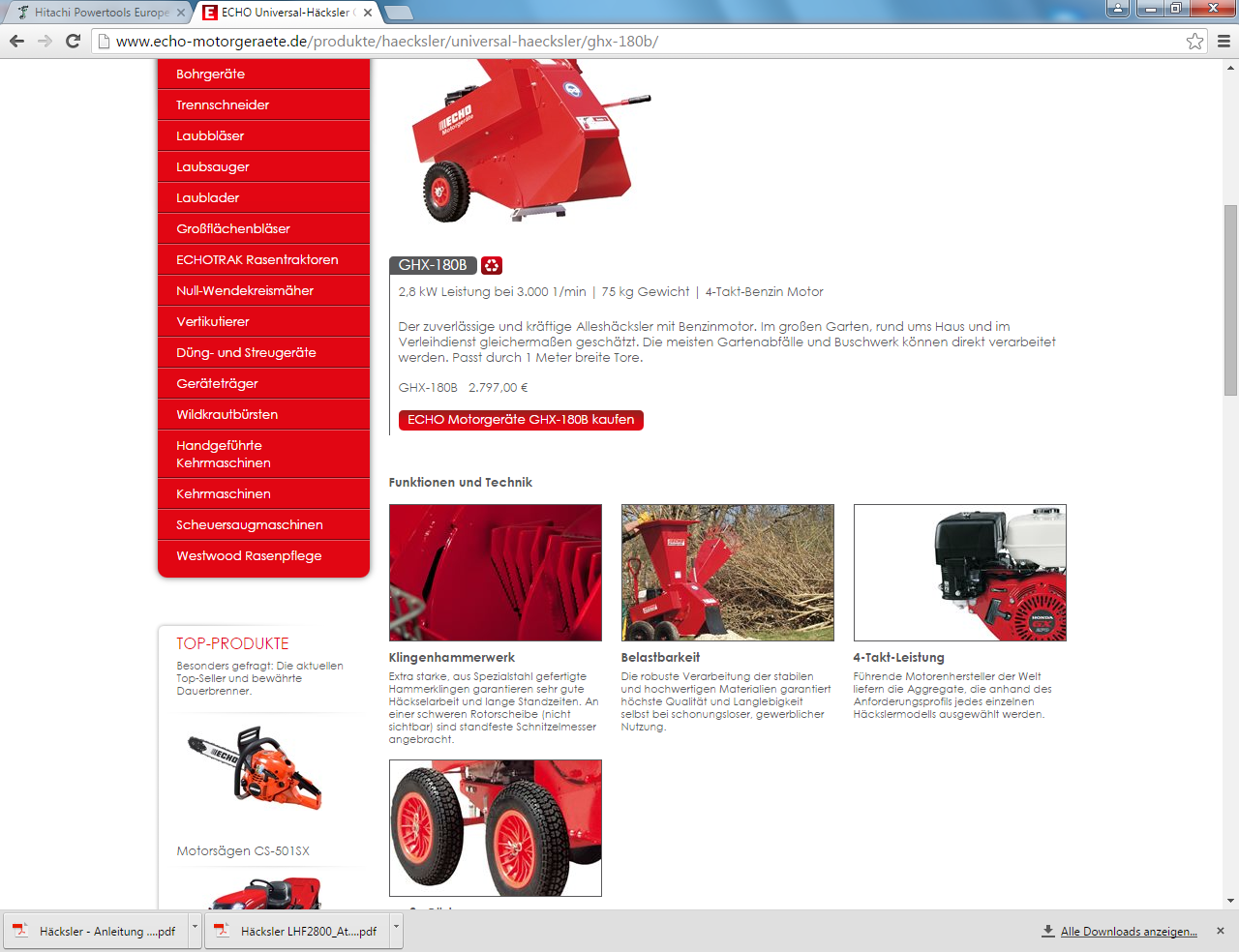 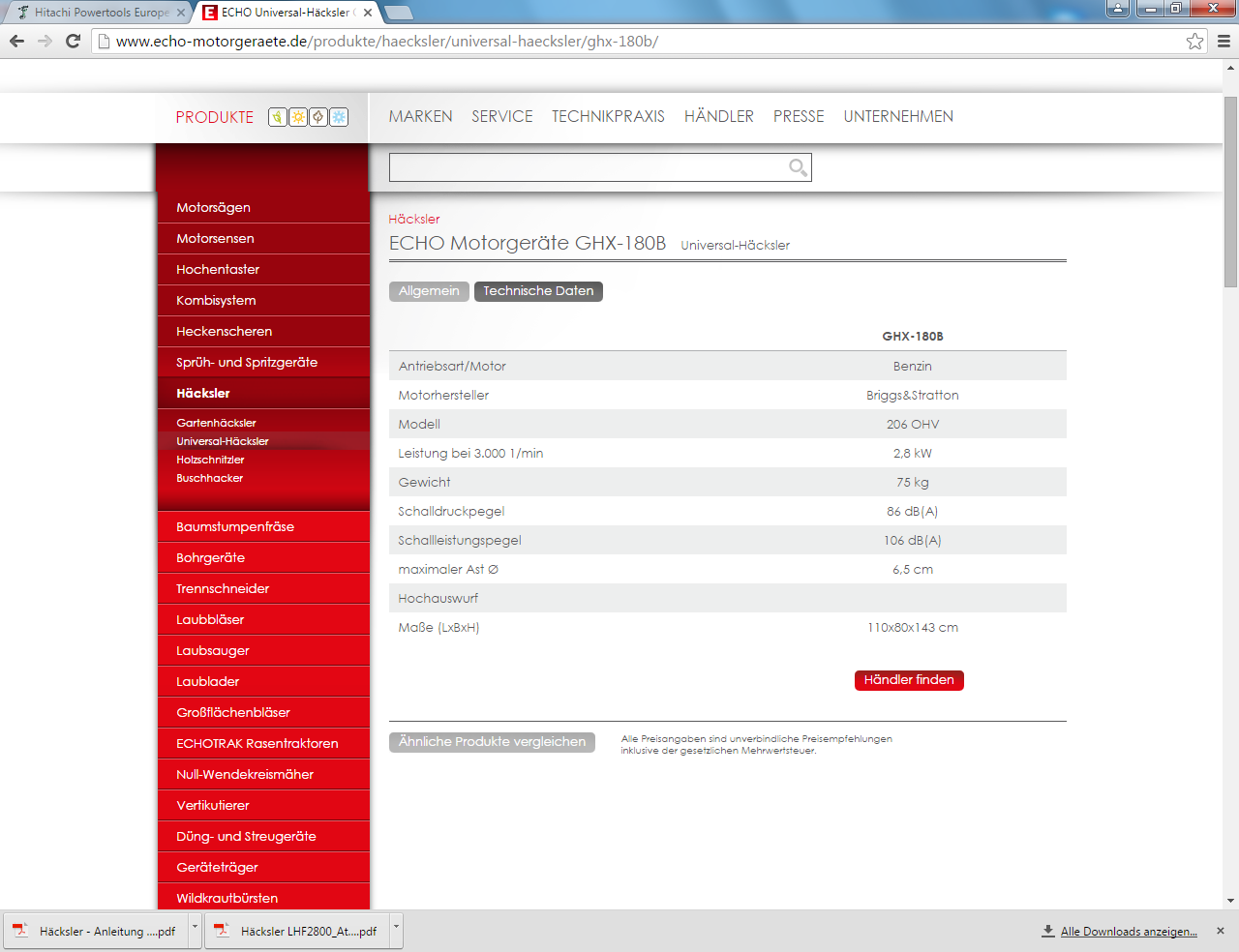 